Программа летнего оздоровительного лагеря с дневным пребыванием детей«Солнышко»Муниципального бюджетного общеобразовательного учреждения«Средняя школа №39»     (летняя смена с 31.05.2021 - 20.06.2021г.)2021 год                                                           г. Дзержинск                                                   Нижегородская область1. Пояснительная запискаЛетние каникулы составляют значительную часть свободного времени детей. Этот период как нельзя более благоприятен для развития их творческого потенциала, совершенствования личностных возможностей, приобщения к ценностям культуры, вхождения в систему социальных связей, воплощения собственных планов, удовлетворения индивидуальных интересов в личностно значимых сферах деятельности. Лагерь – это новый образ жизни детей, новый режим с его особым романтическим стилем и тоном. Это жизнь в новом коллективе, это, наконец, новая природосообразная деятельность. Ведь не зря в известной песне О. Митяева поется: «Лето – это маленькая жизнь!», а значит, прожить ее нужно так, чтобы всем: и детям и тем, кто будет организовывать отдых, было очень здорово. Это время игр, развлечений, свободы в выборе занятий, снятия накопившегося за год напряжения, восполнения израсходованных сил, восстановления здоровья. Это период свободного общения детей. Значимость летнего периода для оздоровления и воспитания детей, удовлетворения детских интересов и расширения кругозора невозможно переоценить. Проблемы организации летнего оздоровительного отдыха вытекают из объективных противоречий:- между потребностью семьи и государства иметь здоровое, сильное подрастающее поколение и неудовлетворительным состоянием здоровья современных детей;- педагогической заботой и желанием детей иметь свободу, заниматься саморазвитием, самостоятельным творчеством.Лагерь размещается на базе Муниципального бюджетного общеобразовательного учреждения  «Средняя  школа № 39 г» Дзержинска Нижегородской области. В основу организации закладываются здоровьесберегающие технологии, реализующиеся в игровой форме.Содержание деятельности лагеря должно быть направлено на оздоровление детей  в условиях летнего лагеря. Программа деятельности летнего лагеря ориентирована на создание социально значимой психологической среды, дополняющей и корректирующей семейное воспитание ребенка. Программа универсальна, так как может использоваться для работы с детьми из различных социальных групп, разного возраста, уровня развития и состояния здоровья.Эффективное управление в современном лагере – это главная основа его существования и непременное условие развития.Для обеспечения преемственности в работе лагеря от каникул к каникулам необходима постоянная управленческая деятельность. Система управления ЛОЛ «Солнышко» включает в себя три уровня: стратегическое управление, организационно-методическое управление, практическое управление.Программа включает в себя разноплановую деятельность, объединяет различные направления оздоровления, образования, воспитания в условиях лагеря.Основная идея программы ЛОЛ «Солнышко»  - представление возможностей для раскрытия творческих способностей ребенка, создание условий для самореализации потенциала детей и подростков в результате общественно полезной деятельности. Программа ориентирована на работу в разновозрастном детском коллективе, в течение одной смены летнего лагеря с дневным пребыванием детей..Формируя воспитательное пространство лагеря, в основу организации смены закладывается легенда лагеря, согласно которой все дети, посещающие лагерь, становятся участниками длительной сюжетно-ролевой игры со своими законами и правилами.2. Цель:            создание условий для развития индивидуальных способностей, ценностной  ориентации, коммуникативных навыков и физического оздоровления детей через организацию досуговой деятельности.3.Задачи: 
 - Обеспечить общественно-значимый для детей досуг и отдых.                 - Укрепить здоровье детей.                   - Помочь каждому ребёнку найти своё место в коллективе и раскрыть свой                      потенциал.                - Воспитать уважение к нормам коллективной жизни.                - Формировать культуру общения.                - Организовать активное общение детей с природой и воспитать экологическую                        культуру.                - Пропагандировать здоровый образ жизни.4.Сроки реализации программы:  летняя смена.5. Возраст детей: 7-14 лет6.Принципы деятельности лагеря:1.     Принципы самореализации детей в условиях лагеря предусматривает: осознание ими целей и перспектив предполагаемых видов деятельности; добровольность включения подростков в ту или иную деятельность, учёт возрастных и индивидуальных особенностей; создание ситуации успеха; поощрение достигнутого.2.     Принцип включенности детей в социально значимые отношения предусматривает: обеспечение гарантий свободного выбора деятельности и права на информацию; создание возможностей переключения с одного вида деятельности на другой в рамках смены или дня; предоставление возможности и право отстаивать своё мнение.3.     Принцип взаимосвязи педагогического управления и детского самоуправления предусматривает: приобретение опыта организации коллективной деятельности и самоорганизации в ней; защиту каждого члена коллектива от негативных проявлений и  вредных привычек, создание ситуаций, требующих принятия коллективного решения; формирование чувства ответственности за принятое решение, за свои поступки и действия.4.     Принцип сочетания воспитательных и образовательных мероприятий с трудовой деятельностью детей предусматривает: режим дня, обеспечивающий разумное сочетание всех видов деятельности, взаимосвязь всех мероприятий в рамках тематического дня; активное участие детей во всех видах деятельности.5.     Принцип расширения индивидуального исторического пространства. В соответствии с этим принципом основные исторические понятия, проблемы рассматриваются на уровне конкретного человека, группы людей, их ближайшего окружения, на уровне села, района, страны и всей планеты.7.Ожидаемые результаты работы лагеря:- укрепление здоровья детей; - сформированность потребности в здоровом образе жизни;
 - разитие творческого потенциала каждого ребенка;
 - расширение социального опыта;
 - сформированность коммуникативных умений, основ правильного поведения,      общения, культуры, гражданских качеств, досуга;
 -  осознанное  отношения несовершеннолетнего к себе, как к части окружающего     мира.8.Условия участия в программе: добровольность, взаимопонимание, должностная субординация. 9.Форма реализации целей и задач:Организация смены в виде сюжетно-ролевой игры по теме названия смены “Солнышко”, участниками которой становятся все желающие дети. Тема развивается в течение всей смены: за определенные достижения каждый отряд собирает лучики для отрядного солнца. Чьё солнце в конце смены будет ярче сиять, тот отряд – “солнышко” всей смены.10.Концептуальная основа программы:Концептуальной основой программы является создание воспитательной системы, которая выполняет следующие функции:- интегрирующая (объединяет в одно целое различные виды деятельности через сюжетно-ролевую игру);- регулирующая (обеспечивает динамику развития ребёнка);- компенсирующая (обеспечивает условия общения, которые не дают ему ни семья, ни школа);- гармонирующая (создаёт единство истины, добра и красоты);социальной защиты и ориентации (создаёт условия психологического комфорта).11.Основные методы организации деятельности:* Метод игры (игры отбираются воспитателями в соответствии с поставленной целью);* Методы театрализации (реализуется через костюмирование, обряды, ритуалы);* Методы состязательности (распространяется на все сферы творческой деятельности);* Метод коллективной творческой деятельности (КТД).12.Формы и методы работы:Индивидуальные и коллективные формы работы в лагере осуществляются с использованием традиционных методов (беседа, наблюдение, поручение, конкурсы рисунков, плакатов, утренники, праздники, экскурсии); метод интерактивного обучения (социально-психологические тренинги, ролевые игры, дискуссии); в которых дети непросто «проходят» что-то, а проживают те или иные конкретные ситуации; методики коллективно-творческого воспитания (Иванова И. П). . Одним из важнейших средств и методов организации воспитательного пространства является создание органов детского самоуправления-самостоятельности в проявлении инициативы, принятии решения и его самореализации.13.Механизм реализации:«Солнышко» - смена лагеря дневного пребывания. Этапы реализации программы:   1.Подготовительный (май):-подбор кадров;-проведение стажерской площадки для педагогов, вожатых, работников лагеря;-подготовка методических материалов;-подготовка материально-технической базы.   2. Организационный:-формирование отрядов;-знакомство с режимом работы лагеря и правилами;-оформление уголков отрядов.   3. Основной :-образовательная деятельность;-оздоровительная деятельность;-культурно-досуговая деятельность;-методическая работа с воспитателями, вожатыми.   4. Заключительный:- закрытие смены (последний день смены);- сбор отчетного материала;- анализ реализации программы и выработка рекомендаций;- выпуск фотодневника.     Образовательная деятельность в рамках смены «Солнышко» предусматривает воспитательные мероприятия, связанные с историей добровольческой деятельности в России, изучением духовно - нравственных традиций и истории родного края.Образовательная деятельность также предусматривает знакомство с миром движения, звуков, красок, ощущений. На основе развития навыков моделирования, изготовления поделок из различных материалов, в процессе продуктивной творческой деятельности дети знакомятся с единой картиной мира.    Оздоровительная деятельность способствует формированию культуры физического здоровья, интереса к спорту, мотивирует детей на заботу о своем здоровье и активный отдых. Для успешной реализации данного блока необходимо оборудование детской площадки, приглашение учителя по физической культуре. Физические нагрузки, свежий воздух, знакомство с красивыми уголками природы, проведение оздоровительных и различных спортивно-развлекательных мероприятий способствует созданию положительного физиологического и психологического фона.     Культурно-досуговая деятельность состоит из общелагерных и отрядных мероприятий ( конкурсы рисунков, стихов, музыкальные конкурсы, викторины и т.д.; изготовление плакатов; театрализованные игровые программы и т. д.), а также посещение городских мероприятий .Получение новых знаний при подготовке к мероприятиям различной направленности (викторинам, конкурсам и т. п.) приводит к обогащению мировоззрения ребенка, что, в свою очередь, сказывается на изменении личностного поведения каждого члена коллектива.14.Кадровое обеспечение:Система подготовки педагогических кадров для работы в лагере:     Одной из основных задач организационного и методического обеспечения деятельности программы является профессиональная подготовка специалистов.     Педагогический коллектив представлен педагогами МБОУ школа № 39 - людьми-единомышленниками, имеющими опыт работы с детьми в летних оздоровительных лагерях дневного пребывания.     Для проведения спортивных мероприятий, мониторинга состояния здоровья привлекается учителя физической культуры.      В мае для педагогов и вожатых проводится стажерская площадка «Организация летнего отдыха детей в условиях лагеря дневного пребывания».     Административно-хозяйственная деятельность лагеря обеспечивается постоянными сотрудниками МБОУ школа № 39, имеющими соответствующее профессиональное образование.Кадровое обеспечение программы:Начальник лагеря.Старший вожатый. Воспитатели Отрядные вожатые.Медицинский работник.Учителя-предметники (учитель музыки, учителя физического воспитания) Подбор начальника лагеря, воспитателей, вожатых проводит администрация школы.    Начальник лагеря определяет функциональные обязанности персонала, руководит всей работой лагеря и несет ответственность за состояние воспитательной, хозяйственной и финансовой работы, соблюдение распорядка дня, трудового законодательства, обеспечение здоровья и жизни воспитанников, планирует, организует и контролирует все направления деятельности лагеря, отвечает за качество и эффективность.      Старший вожатый проводит воспитательную работу, организует активный отдых учащихся, несет ответственность за жизнь и здоровье воспитанников, следит за исполнением программы смены лагеря.     Медицинский работник осуществляет периодический контроль за санитарным состоянием лагеря, проведение спортивных мероприятий, мониторинга здоровья.     Педагоги организуют воспитательную работу, отвечают за жизнь и безопасность ее участников.    Функции вожатого заключаются в полной организации жизнедеятельности своего отряда: дежурство, труд по самообслуживанию, организация участия в мероприятиях.     Обязанности обслуживающего персонала определяются начальником лагеря.Начальник и педагогический коллектив, специалисты хозяйства отвечают за соблюдение правил техники безопасности, выполнение мероприятий по охране жизни и здоровья воспитанников во время участия в соревнованиях, массовых праздниках и других мероприятиях.15.Схема управления программой:      Программа разработана заместителем директора по воспитательной работе, который на протяжении всего времени реализации является проводником и координатором идей программы, проводит анализ проделанной работы и вносит соответствующие коррективы, объединяет вокруг себя всех участников смены.       Участниками данной программы являются дети в возрасте от 6-15 лет различных социальных групп (дети из благополучных семей, дети, оказавшиеся в трудной жизненной ситуации).       Для организации работы по реализации программы смены:-проводятся ежедневные планерки воспитателей и вожатых;-составляются планы работы отрядных вожатых, где отражаются и анализируются события и проблемы дня;-проводятся анкетирование и тестирование воспитанников на различных этапах смены (« Поляна настроения»);-оказывается методическая и консультативная помощь педагогам;-сотрудники  обеспечиваются методической литературой, инструментарием по проведению тренинговых мероприятий, тематических мероприятий и т. д.;-проводятся инструктажи с педагогами по охране жизни здоровья; мероприятий по профилактике детского травматизма.     В основе воспитательной системы – активный подход к реализации детского самоуправления в форме совета командиров (обеспечивает порядок и жизнедеятельность лагеря) и инициативных групп  (временные объединения для подготовки и проведения отдельных дел, тематических дней). Основным по значимости в лагере является совет командиров.      Обязанности командира отряда:-посещать сбор совета командиров и доводить до отряда всю информацию, полученную на совете;-планировать совместно с вожатыми работу своего отряда;-следить за выполнением режимных моментов;-отвечать за одно из направлений работы.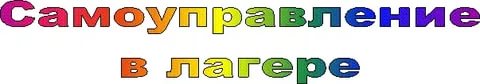                                                              Высший орган16.Система поощрения:В каждом отряде существует накопительная система поощрительных жетонов – “лучиков”, которые собирают ребята вокруг отрядного солнца. “Лучики” имеют свой цвет по направлениям (см. в табл.) В течение всего дня дети получают “лучики”, подписывают их и прикрепляют к отрядному солнцу. В конце смены подводятся итоги, выявляется самый активный отряд и самые активные ребята по разным направлениям.17.Символы и атрибуты:Российская символика: герб, флаг, гимн. Название смены:         “Солнышко”. Девиз смены:        Светить всегда,                                светить везде,                                до дней последних донца,                                светить —                                 и никаких гвоздей!                                Вот лозунг мой —                                и солнца!! Песня: “Солнечный круг”.Каждый отряд имеет также своё название, девиз и символику.18.Социальное партнерство:В ходе работы смены лагерь сотрудничает с такими социальными партнёрами, как:ДДТ, ЦХР. ЭКБЦ, СЮТДом Книги,Библиотека им. Пушкина А.С.,ДКХ,ФОК,ТРК «Рояль»,Дзержинская пожарная часть,Театр кукол.19. Режим работы оздоровительного лагеря с дневным пребыванием детей.1.Сбор детей, зарядка                                                               8.30 -9.002.Утренняя линейка                                                                  9.00-9.153.Завтрак                                                                                    9.10.-10.004.Работа по плану отрядов, общественнополезный труд, работа кружков и секций                             10.00-12.005.Оздоровительные процедуры                                              12.00-12.306.Свободное время                                                                   12.30-13.007.Обед                                                                                        13.00-13.308.Культурно-массовые и спортивные мероприятия, Работа кружков и секций                                                        13.30-14.3010. Уход домой                                                                           14.30  20.Используемая литература:Афанасьев С.П. Коморин С.В. - Что делать с детьми в загородном лагере, - М.: .Жиренко О. Е. Мир праздников, шоу, викторин, - М.: «5» за знания, .Лобачёва С.И., Великородная В.А. Загородный летний лагерь.– М.: ВАКО, .Роткина Т. С., Курзова О. А., Нестеренко А. В. Уроки добра и милосердия, - О.: «Детство», .Соколова Н. В. Лето, каникулы – путь к успеху: сборник программ и игр для детей и подростков в условиях детского оздоровительного лагеря, - О.: «Детство», .Титов С.В. Здравствуй, лето! - Волгоград, Учитель, .Шмаков С.А. Игры-шутки, игры-минутки. М., .План работы школьного оздоровительного лагеря по реализации Программы «Солнышко»МБОУ школа №39 на летний период 2021года                                                                         Утверждена приказом             директора МБОУ школа №39  от 25.05.2021г. № 303-пНаправлениеЦвет жетоновдосугкрасныйспорт                   синийтруджелтыйинтеллект              белыйэкология-               зелёныйДатаМероприятиеВремяОтрядМесто проведения31.051.Спектакль «Цветик- семицветик»2.Викторина по ПДД3. Организационная работа в отрядах, выбор командира, названия, девиза, речевки.4. Инструктаж с детьми «Правила пожарной безопасности, поведение в общественных местах»10.3010.002 отряд3 отряд1 отрядКукольный театрДом Книги1.061.»День защиты детей»-концертная программа.2.Подвижные игры на свежем воздухе2.Игровая программа «Будем знакомы».3.Игровая программа4.Спортивная эстафета3.Выбор актива органов самоуправления отряда.10.0011.00-12.0012.1512.1512.15все1 отряд3 отряд2 отрядДКХМухина А.А.Дом книгиБерезина М.В.2.061. Просмотр фильма .2.Открытие лагерной смены.Торжественная линейка. 3.Подвижные игры на свежем воздухе.4.Игровая программа10.0011.3012.15все2 отрядДКХДом книги3.061.Встреча с Пушкинской сказкой.2. Муз. Час «Песенки о лете»4. Подвижные игры на свежем воздухе.9.0010.0011.009.3010.3012.151 отряд2 отряд3 отряд3отряд2отряд1 отрядБиблиотека им. А.С. ПушкунаНаволокин С.В.4.061.Творческая мастерская2.Спортивные эстафеты3.Квест-шоу9.3010.309.3010.3012.3013.301 отряд2 отряд3 отряд3 отряд27 человек27 человекСмирнова Е.В.Почтарь Ю.П.Березина М.В.Спортивная площадка школы.7.061. Спортивная игровая программа2.Творческая мастерская3.Экскурсия в Пожарную часть4.Инженеры- изобретателис 9-10.с 10.00-11.00с11.00-12.009.3011.0012.00с 9.00-11.002отряд3отряд1отряд1 отряд2отряд3 отрядГруппа детейЦентр «Ломбада»Почтарь Ю.П.Дом со шпилем.Колчина Н.А.08.061.Пионербол2.Мастер-класс3. Творческая мастерская4. Инженеры- изобретатели10.0010.0011.0012.00с 9.00-11.001 отряд2 отряд3 отряд2 отрядГруппа детейБерезина М.В.Клуб Вера (Гайдара 14-б)Почтарь Ю.П.Колчина Н.А.09.061.Просмотр фильма2.Игровая программа3.Подвижные игры на свежем воздухе4. Иженеры -изобретатели10.0012.15с. 9.00-11.00Все1 отрядГруппа детейДКХДом КнигиКолчина Н.А.10.061.«Музыкальная сказка»2.Мастер-класс3. Занятие с психологом, развивающий тренинг4.»Урок Арктики»5.Инженеры – изобретатели.6.. Подвижные игры на воздухе.10.0011.3012.0012.00С.9.00-11.00все1 отряд2отряд3 отрядГруппа детейДом КнигиКлуб ВераМухина А.А.Почтарь Ю.П.Колчина Н.А.11.061.Герои нашего города2. Занятие с психологом, развивающий тренинг3Муз.час. Викторина4. Инженеры -изобретатели5.Клубы по интересам9.0010.0011.0012.009.3010.30С 9.00-11.001отр.3 отряд2 отряд3 отряд2 отряд1 отрядГруппа детейВ отрядахБиблиотека им.ПушкинаНаволокин С.В.Колчина Н.А.Воспитатели.15.061.Просмотр фильма2.Мастер-Класс3.»Моя малая Родина»4.Клубы по интересам10.0011.3012.00Все1отряд2 отрядДКХКлуб ВераБиблиотека им. ПушкинаВоспитатели16.061. «Моя малая Родина»2.Концертная программа, посвященная закрытию лагерной смены.10.0011.301отрвсеБиблиотека им. Пушкина ДКХ17.061. . Развивающая программа.2.Прогулка в городском парке3.Подведение итогов смены 10.00всеДом Книги18.061. Экскурсия в Пожарную часть2.Игротека3. Линейка Памяти.10.0011.001 отрядвсеДом со шпилем«Капуста» (Парковая Аллея, д.6)